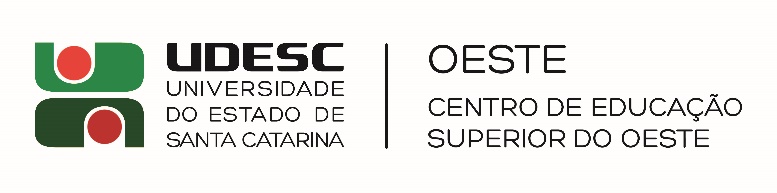 DIREÇÃO DE EXTENSÃO DA UDESC OESTE/CEOPROGRAMA DE BOLSADECLARAÇÃO DE FREQUÊNCIA NAS ATIVIDADES BOLSA DE APOIO DISCENTEEu, “Nome do Aluno” declaro ter realizado as atividades descritas no Departamento...........................Contemplando a carga horária total de 20h semanais, respeitadas as faltas justificadas. Sob orientação do(a) Professor(a) “Nome do Professor(a)” na modalidade de bolsa “Apoio discente” referente ao mês de “mês”.Local: .................................................., ___/___/___.........................................                       ............................................  “Nome do Bolsista/Assinatura”                Prof. Orientador (a)           